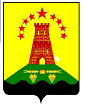 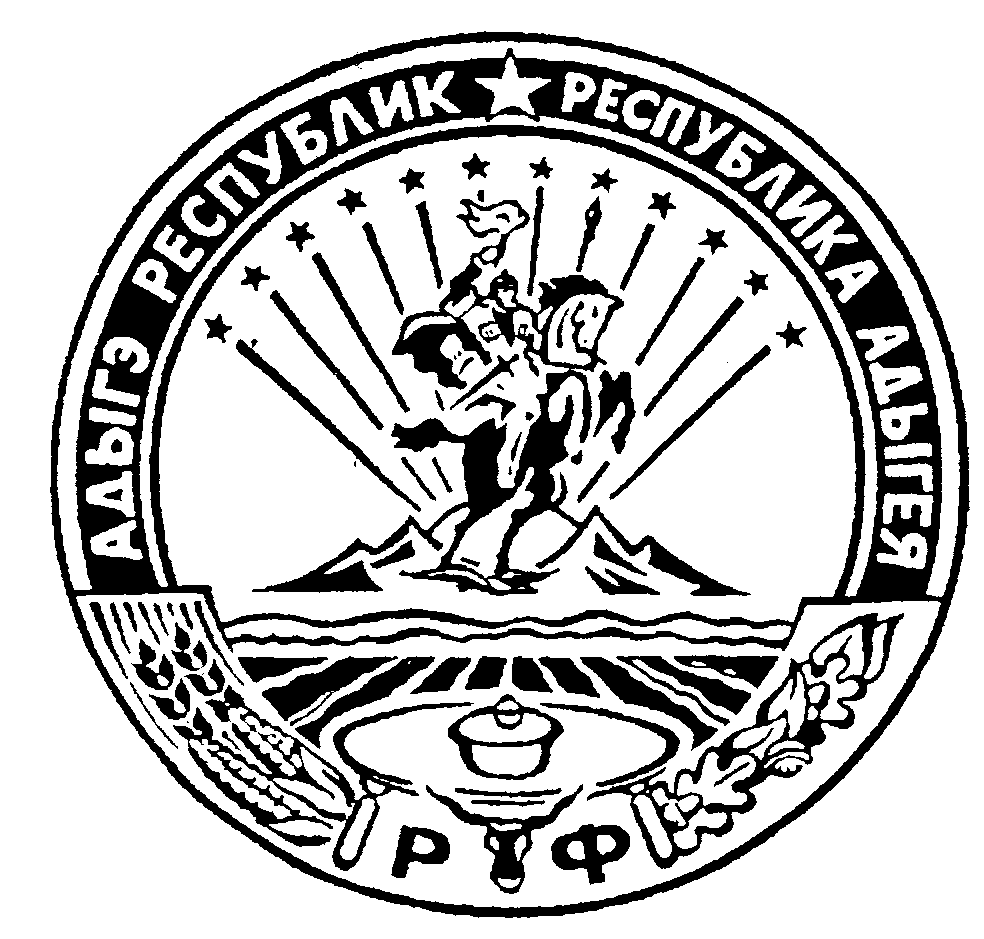                               Российская  Федерация                                                                                   Республика Адыгея                                                               Администрация муниципального образования                         «Дукмасовское сельское поселение»               х. Дукмасов                                                                                                27.12.2015г.                                                                                                                       № 71-рР А С П О Р Я Ж Е Н И Еадминистрации  муниципального образования«Дукмасовское сельское поселение»О назначении ответственного лица за делопроизводство  по работе с обращениями  граждан в администрациюмуниципального образования «Дукмасовское сельское поселение».Дубовик Людмилу Николаевну специалиста администрации назначить ответствен-ным лицом за  делопроизводство  по работе с обращениями  граждан в администрацию муниципального образования «Дукмасовское сельское поселение». Считать утратившим силу Распоряжение администрации муниципального образования «Дукмасовское сельское поселение» от 04.05.2009г. № 10 «О назначении ответственной  за  делопроизводство  по работе с обращениями  граждан».           Ознакомлена:          _____________________   Дубовик Л.Н.    Глава муниципального образования    «Дукмасовское сельское поселение»______________В.П.Шикенин